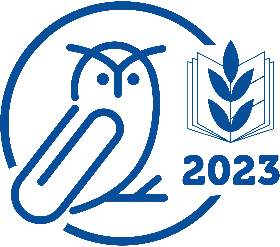 Степновский отдел МБУК ВР «МЦБ»им. М. В. НаумоваДень памяти«Мы обязаны знать и помнить»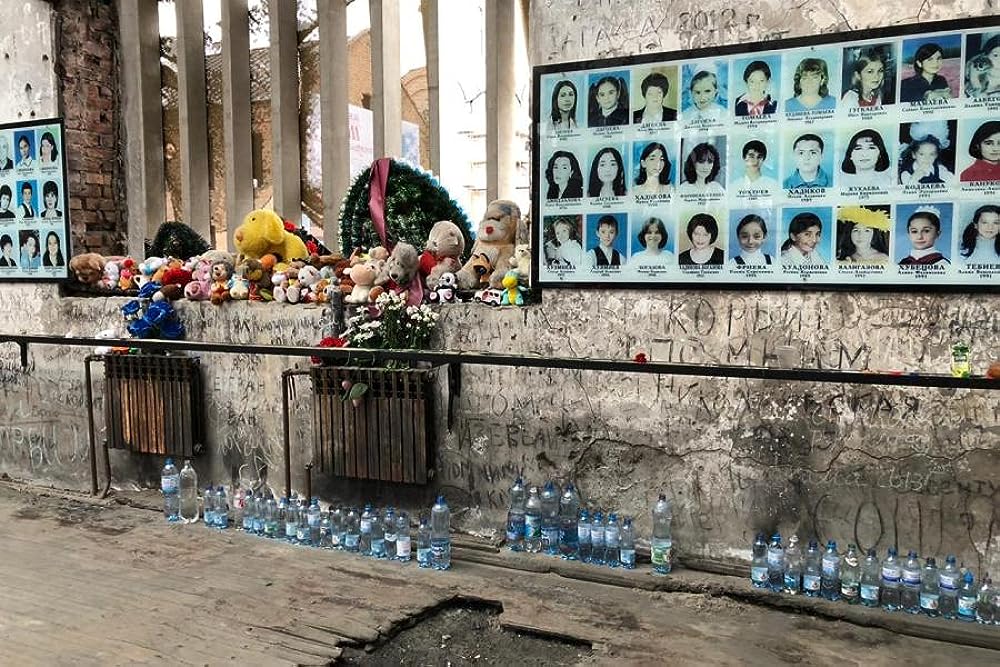 Подготовила: библиотекарь 2 категории Степновского отдела Дубова С.А.х. Степной01 сентября 2023Сценарий«Мы обязаны знать и помнить»Дата проведения:                                                           01 сентября  2023 годаВремя проведения:                                                         12:00Место проведения:                                                          БиблиотекаМир говорит на разных языках,А дети плачут на одном – единственном.Наверное на самом-самом искреннем,Понятном на любых материках.А. ДементьевЦель:Формирование у учащихся гражданско-патриотических, нравственных чувств, представления о воинском долге, верности Отечеству, неприятия жестокости и насилия на примере трагедии в городе Беслане в сентябре 2004 года.Задачи:Познакомить учащихся с понятием «терроризм».Способствовать развитию познавательного интереса и эмоционального восприятия учащимися сложной темы.Воспитывать у учащихся чувство сострадания (милосердия) к людям, активную гражданскую позицию, гуманность, толерантность.Ведущая:Внимание! Начинаем внеклассное мероприятие, посвященное памяти погибших детей и взрослых во время террористического акта в городе Беслан республики Северная Осетия.На ГИМН Российской Федерации прошу всех встать!Ведущая: Мы недавно, 1 сентября, отмечали замечательный праздник! День Знаний и День Мира. Этот день отмечает вся наша страна. Сегодня мы поговорим о 1 сентября 2004 года.Северная Осетия тоже готовилась к празднику. Это маленькая республика на юге нашей огромной страны. Столица – город Владикавказ. Во всей республике проживает чуть больше 712 тысяч человек. А в городе Беслане (показать на карте), о котором сегодня будет идти речь, жителей всего-то 37 тысяч. Именно об этом городе 1 сентября 2004 года узнал весь мир, потому что здесь произошёл террористический акт.Терро́р (лат. terror «страх, ужас») – устрашение мирного населения, выражающееся в физическом насилии, вплоть до уничтожения. Террором также называется угроза физической расправы по политическим или каким-либо иным мотивам либо запугивание с угрозой расправы или убийства.Синонимами слова «террор» являются слова «запугивание», «устрашение».Ведущая: Итак, праздник, 1 сентября. Город Беслан готовился к началу учебного года. Дети пришли на праздник в свою родную школу. В 9 часов утра дети выстроились на торжественную линейку на спортплощадке школы. Было много родителей и родственников.Ученик 1:Промчалось лето синей птицей, И мамы юной детворы, Блеснув слезинкой на ресницах, С детьми покинули дворы.Ученик 2:Они сегодня встали раноС волненьем трепетным в душеИ в школу города БесланаВели за ручку малышей.Большая, пахнущая краской, Сияя яркой белизной, Она казалась детям сказкойПрекрасной, светлою страной!Ведущая: Ничего не предвещало беды! И вдруг во двор школы въехало несколько машин, прозвучали выстрелы. 32 вооруженных террориста окружили людей, собравшихся на торжественную линейку. Угрожая автоматами, они загнали всех в спортивный зал школы. Для запугивания людей главарь банды хладнокровно расстрелял двух жителей города Беслана.Больше тысячи людей попали в заложники. Среди них оказались в основном дети. На их глазах террористы минировали спортзал, взрывными устройствами опутывали потолок и стены.Ужас над головами, Проволок страшный груз. Дети кричат глазами: «Мамочка, я боюсь!!!» В душном спортивном залеВремя замкнуло круг…Ученик 1:В сентябрьский день – день мира, знанийТрагедия произошла в Беслане.В заложники попала тысяча людей,Где среди взрослых – большинство детей.Ученик 2:Народ бандиты в школу затолкали.Ни пить, ни есть им не давали,Жестоко мучили людей,Где среди взрослых – большинство детей.А после – взрыв и штурм начался.Кто мог, тот сам из школы выбирался.Погибли сотни там людей,Где среди взрослых – большинство детей.Ученик 1:А террористы в спины им стрелялиИ злой усмешки не скрывали.Здесь стон стоял и плач, и крик людей,Где среди взрослых – большинство детей.Сейчас в Беслане больше не стреляют,Трагедию весь мир переживает.Похоронили близких и родных людей,Где среди мёртвых – большинство детей...Ведущая: То, что весь мир увидел по телевидению с 1 по 3 сентября, не поддается никакому описанию. Трагедия и горе. Оно разлито в Беслане на каждом метре.Первое сентября в школе №1 в городке Беслан стало черным днем. В один момент праздник превратился в трагедию.В течение 3 дней террористы удерживали в здании школы №1 128 человек (детей, их родителей, учителей) без еды, без воды.Почти все школьники были в майках и трусиках – в школе была страшная жара. Несмотря на шок, первое, что просили дети, – пить.Видео «Детям Беслана посвящается» https://www.youtube.com/watch?v=09vnNjsVD_sУченик 1:Мне не забыть тех страшных дней:Потоком кровь с телеэкрана,Меж пуль свистящих и огнейМельканье лиц детей Беслана.Ученик 2: Мне не забыть плач матерейВ объятьях траурного одеянья.Их лица выглядят старейС печатью горя и страданья.Ученик 1:Мне не забыть тех нелюдейПод маской дьявольского ухмыленья,Прикрывшись мерзостью идей,Свои творивших преступленья.Без слов – одна лишь боль,Убитых горем матерей рыданье.О, Господи, скажи, докольНазначил людям ты страданья? Ученик 2:От рук бездушных палачейДетей загубленных, безгрешныхТеперь заменит свет свечей,Но не излечит безутешных.Не раздается детский смех,Один лишь плач и боли стонОстанется нам, как на грех –На память погребальный звон.Ведущая: При проведении спецоперации было спасено 918 человек. В результате теракта с 1-го по 3-е сентября 2004 года погиб и позднее скончался от ранений 331 человек, в том числе 317 заложников, среди которых 186 детей, 15-учителей, 10 бойцов спецназа, 2 сотрудника МЧС. Более 500 человек получили ранения. Убит 31 террорист, 1 арестован и впоследствии приговорён к пожизненному заключениюБеслан стал «Городом ангелов». Родители погибших детей фактически живут на кладбище.Это кладбище в Беслане называют «Детским», «Школьным переулком» или именуют «Городом ангелов». Здесь покоятся дети, их родители и учителя, погибшие при теракте в школе №1. Надгробий столько, что красные мраморные плиты почти заходят за горизонт. У каждой могилы – бутылки с водой, которой так не хватало детям, ставшим заложниками террористов.Дата смерти у всех одна – 3 сентября 2004 года.Ученик 1:Белые ангелы, белые птицы,Вы мне скажите, куда вы летите?И почему у вас детские лица,И почему вы так скорбно молчите...Ведущая:Эти строчки сочинил ученик Бесланской школы, выживший в той страшной трагедии.Ученик 2:В небеса поднимались ангелы…Все прекрасны, невинны, чисты.Сколько звёзд тогда ярких попадало,Маскируясь росой на цветы...Ведущая: То, что случилось с детьми 1 сентября, мы никогда не забудем… Трагедия в Беслане потрясла всех… Погибли люди… погибли невинные, беззащитные дети!!!Ученик 1:Люди мира, на минуту встаньте!Слушайте, слушайте: гудит со всех сторон –Это раздаётся в городе БесланеКолокольный звон, колокольный звон.Это возродилась и окреплаВ медном гуле праведная кровь.Это жертвы ожили из пеплаИ восстали вновь, и восстали вновь!Ведущая: Памяти жертв бесланской трагедии, памяти всех жертв терроризма объявляется МИНУТА МОЛЧАНИЯ.(минута молчания)Ученик 2:Милые дети, живите в миру.Пусть никогда не коснётся вас горе.Верьте в счастливую жизни игру.Родина вас защитит от террора.Ваши глазёнки пред нами всегда.Мы не забудем невинные лицаИ не позволим, чтоб в дом приходила беда,Будем за вас и Россию молиться.Ведущая: Это мероприятие – протест терроризму. Мы, участники мероприятия, дети, учителя, выражаем свою гражданскую позицию и выступаем против террора! Ребята, я призываю вас всех быть бдительными и осторожными и напоминаю, какими должны быть ваши действия при обнаружении подозрительного предмета, который может оказаться взрывным устройством.1.1. В случае обнаружения подозрительного предмета незамедлительно сообщить о случившемся администрации школы, в правоохранительные органы по телефонам территориальных подразделений ФСБ и МВД России по Ростовской области.1.2. Не следует самостоятельно предпринимать никаких действий со взрывными устройствами или подозрительными предметами – это может привести к взрыву, многочисленным жертвам и разрушениям!1.3. Необходимо помнить, что внешний вид предмета может скрывать его настоящее назначение. В качестве камуфляжа для взрывных устройств часто используются обычные бытовые предметы: сумки, пакеты, свертки, коробки, игрушки и т.п.1.4. Не трогать, не вскрывать и не передвигать находку.Ученик 1:Снова будет осень,И будет не одно первое сентября,Еще не одна линейка пройдет в полдень,Но тот кошмар нельзя забывать никогда.Отныне первое число сентябряНе только будет праздником знаний,Но и великим трауром стал навсегда.Ведущая: В память об этом событии мы сегодня отпускаем в небо белые шары (все выходят во двор и по команде отпускают в небо шары с привязанными к ним бумажными ангелочками).Интернет-ресурсы:https://nsportal.ru/detskiy-sad/scenarii-prazdnikov/2017/02/20/stsenariy-chas-pamyatihttp://poroshinskaja-dshi.ru/novosti/2016-09-05/bislan-bol-i-skorb-vsey-planetyhttp://www.eduportal44.ru/Kostroma_EDU/Kos_sch_4/DocLib18/%D0%9A%D0%BB%D0%B0%D1%81%D1%81%D0%BD%D1%8B%D0%B9%20%D1%87%D0%B0%D1%81%20-%20%D0%A2%D1%80%D0%B0%D0%B3%D0%B5%D0%B4%D0%B8%D1%8F%20%D0%B2%20%D0%91%D0%B5%D1%81%D0%BB%D0%B0%D0%BD%D0%B5.aspxhttp://school2em.ucoz.ru/VOSPITALKA/Kolikova/Beslan/ehkho_beslanskoj_pechali_razrabotka.pdfhttp://steet.ru/3-sentyabrya-den-solidarnosti-v-borbe/